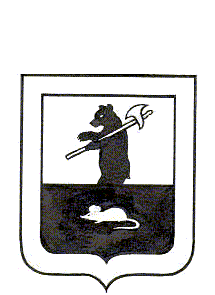 МУНИЦИПАЛЬНЫЙ СОВЕТ ГОРОДСКОГО ПОСЕЛЕНИЯ МЫШКИНРЕШЕНИЕО внесении изменений в решение Муниципального Совета городского поселения Мышкин от 13.12.2022 № 42 «О бюджете городского поселения Мышкин на 2023 год и на плановый период 2024 и 2025 годов»Принято Муниципальным Советом	городского поселения Мышкин28 сентября 2023 годаНа основании Федерального закона от 06.10.2003 № 131-ФЗ «Об общих принципах организации местного самоуправления в Российской Федерации», Бюджетного кодекса Российской Федерации, статьи 22 Устава городского поселения Мышкин Мышкинского муниципального района Ярославской области,Муниципальный Совет городского поселения Мышкин решил:           1. Внести в решение Муниципального Совета городского поселения Мышкин от 13.12.2022 № 42 «О бюджете городского поселения Мышкин на 2023 год и на плановый период 2024 и 2025 годов» (далее - решение) следующие изменения и дополнения:           1.1. Статью 1 решения изложить в следующей редакции:«Статья 11. Утвердить основные характеристики бюджета городского поселения Мышкин на 2023 год:1) прогнозируемый общий объем доходов бюджета городского поселения Мышкин в сумме 72 611 633 рубля 02 копейки;          2) общий объем расходов бюджета городского поселения Мышкин в сумме             74 531 755 рублей 74 копеек;	3) дефицит бюджета городского поселения Мышкин 1 920 122 рубля 72 копейки.            2. Утвердить основные характеристики бюджета городского поселения Мышкин на 2024 год и на 2025 год:             1) прогнозируемый общий объем доходов бюджета городского поселения Мышкин на 2024 год в сумме 83 248 324 рубля и на 2025 год в сумме 57 741 964 рубля;  2) общий объем расходов бюджета городского поселения Мышкин на 2024 год в сумме 83 248 324 рубля, в том числе условно утвержденные расходы в сумме 424 300 рублей и на 2025 год в сумме 57 741 964 рубля, в том числе условно утвержденные расходы в сумме 809 700 рублей;»1.2. Приложения № 1- 8 к решению изложить в новой редакции.1.3. Статью 12 решения изложить в следующей редакции:«Статья 12Утвердить общий объем бюджетных ассигнований направляемых на исполнение публичных нормативных обязательств на 2023 год в сумме 338 431 рубль 68 копеек, на 2024 год в сумме 60 000 рублей и на 2025 год в сумме 60 000 рублей.»1.4. Статью 13 решения изложить в следующей редакции:«Статья 13Установить, что объём межбюджетных трансфертов, получаемых бюджетом городского поселения Мышкин, из других бюджетов бюджетной системы Российской Федерации в 2023 году составляет 44 854 660 рублей 29 копеек, в 2024 году 67 054 324 рубля, в 2025 году 41 547 964 рубля.»1.5. Статью 14 решения изложить в следующей редакции:«Статья 14Утвердить объем бюджетных ассигнований дорожного фонда на 2023 год в сумме     9 036 393 рубля 65 копеек, на 2024 год в сумме 39 328 932 рубля и на 2025 год в сумме 7 749 932 рубля.»  2. Настоящее решение опубликовать в газете «Волжские Зори».          3. Контроль за исполнением настоящего решения возложить на постоянную комиссию по бюджету, налогам и финансам Муниципального Совета городского поселения Мышкин. 4. Настоящее решение вступает в силу после его официального опубликования.Глава городского                                         Заместитель Председателя Муниципального поселения Мышкин                                    Совета городского поселения Мышкин____________________А.А. Кошутина       ___________________ М.Н. Мирошниченко28 сентября 2023 года № 38